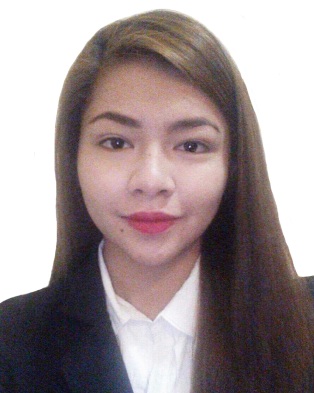 CAREER OBJECTIVETo provide quality service using my existing talents and to acquire new fields of expertise.WORK EXPERIENCES:THE ROYAL MANDAYA HOTEL – DAVAO, PHILIPPINESFront Desk AssociateJanuary-June 2016Greets, welcomes and provides direction to the guests as they arrive;Manages the registration process;Asks for identification card/s and ensures that the provided credentials are accurate;Handles guest/s check-in and check-out;Answers queries on hotel’s services;Process and calculate customer’s bill and payment;Balances cash at the end of the shift and generates accounting reports for the benefit of the next shiftTakes reservation/s over the telephone and in personCDL OUTSOURCING INCORPORATED   Administrative StaffApril-November 2015Answers outgoing and incoming phone calls;Performs any other related administrative duties assigned by the Manager;Manages incoming documents from the clients, such as:1) Processes the registration for new business, 2) Conducting field works necessary to accomplish the client’s requirements;Works in collaboration with Assurance and Operation Department to:Audit Files, Review and prepares documents needed to be filedWORLD FOOD EXPO MINDANAO FOOD PROCESSING & PACKAGING TECHNOLOGY EXPO (WOFEX)Event AssistantJune 2014Registers incoming guest/s from the eventAssists the guest/s from their desired directionAttends to the instructions of the event organizersCROWN REGENCY HOTELS AND RESORTSCEBU, PHILIPPINESOn-the-Job TrainingFebruary – March 2014Answers incoming phone calls from the guestsCaters the needs& concerns of the guestsAssists the guests from their desired directionAttends to the instructions of the Front Desk Head and General ManagerSEMINARS AND TRAININGS:	NC 11: Front Office Passer (2013)An Abacus Subscription Program for School (ASPS) Passer	(December 2014)	The Art and Science of Flying with Philippine Airlines	 (July 2014)		Learning from Star Cruises, A Resorts World Experience (July 2014)	Hotel Operations and Procedures (July 2013)	Health, It’s Our Right: A simulation of the 12th	       Melaka International Youth Dialogue (September        2012)Pagpapatatag ng Samahang ASEAN(September 22nd Philippine Foreign Relation Week)